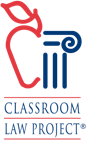 Classroom Law Project Current EventArticle/Essay AnalysisDirections: Read one of the articles or essays in the 1619 Project Collection. Carefully circle words you need to look up (and then do so). Underline quotes. Then complete the following document analysis to dig into what you learned from the article:Identifying the Article:Title: 													Author(s):  												Publisher/Publication: 											Location it was written (if available):  									Date it was written (if available):  										Make Sense of the DocumentSummarize in 1-2 sentences the main point of this article: Why do you think this article was written?Write two quotes that stood out to you as you read the article:What did you learn from this article that you didn’t know before?What two questions might you ask the author(s) of this article if you could?